Уважаемые коллеги!В соответствии с приказом Федеральной службы по надзору в сфере образования и науки (Рособрнадзор) от 11.02.2021 № 119 «О проведении Федеральной службой по надзору в сфере образования и науки мониторинга качества подготовки обучающихся общеобразовательных организаций в форме всероссийских проверочных работ в 2021 году», письмом Рособрнадзора от 12.02.2021 № 14-15 «О проведении всероссийских проверочных работ в 4 - 8, 10 - 11 классах в 2021 году», Планом-графиком проведения ВПР в 2021 году, Порядком проведения ВПР – 2021 в общеобразовательных организациях Ярославской области были проведены Всероссийские проверочные работы (далее - ВПР).В аналитическом отчете за 2020 год по результатам комплексного анализа данных по оценке качества общего образования ФГБУ «Федеральный институт оценки качества образования» (ФИОКО) определены «зоны риска», в которые вошли 34 образовательные организации Ярославской области. В 33 из этих образовательных организаций выявлены низкие результаты обучения, в 4-х школах – признаки необъективности по результатам ВПР в 5-х и 6-х классах. По результатам ВПР – 2020 признаки необъективности выявлены в школах Ростовского муниципального района и города Ярославля. В области наблюдается сокращение количества школ с признаками необъективности по результатам ВПР (2017 год – 19 организаций, 2018 год – 12, 2019 год – 9, 2020 год – 4 организации).В соответствии с приказом департамента образования Ярославской области от 20.02.2021 № 40/01-04 «Об организации проведения всероссийских проверочных работ в общеобразовательных организациях Ярославской области в 2021 году» в 34-х образовательных организациях, находящихся в «зоне риска», был организован региональный контроль за проведением ВПР. Для обеспечения объективности проведения ВПР в 4-х,     5-х, 6-х, 7-х и 8-х классах в эти образовательные организации были направлены региональные независимые наблюдатели. Руководителям органов местного самоуправления муниципальных образований, осуществляющим управление в сфере образования, было рекомендовано организовать общественное наблюдение за проведением ВПР в  общеобразовательных организациях муниципального района.По результатам проведенного контроля сделаны следующие выводы:ВПР проводились в соответствии с приказом Федеральной службы по надзору в сфере образования и науки от 11.02.2021 № 119 «О проведении Федеральной службой по надзору в сфере образования и науки мониторинга качества подготовки обучающихся общеобразовательных организаций в форме всероссийских проверочных работ в 2021 году», а также графиком проведения ВПР, утверждённым каждой образовательной организацией самостоятельно; проведение ВПР осуществлялось в соответствии с методическими рекомендациями и инструкциями по проведению работ и системой оценивания их результатов;в рамках подготовки к проведению ВПР в образовательных организациях имеются приказы о проведении ВПР, определены аудитории, назначены ответственные организаторы в аудиториях, определён состав экспертов для проверки ВПР, составлено расписание;работы проведены в обозначенные графиками сроки;соблюдён порядок проведения ВПР и режим информационной безопасности;ВПР были проверены и оценены в соответствии с критериями по соответствующему предмету.По результатам проведенного контроля образовательным организациям даны следующие рекомендации:актуализировать локальные нормативные акты о порядке текущего контроля успеваемости и промежуточной аттестации с учётом проведения  ВПР;закрепить за председателями комиссий по проверке ВПР изучение и обсуждение критериев оценивания работ по учебным предметам;не допускать проведение ВПР на 1-х, 5-х, 6-х уроках в расписании занятий;строго соблюдать сроки загрузки отчетов в ФИСОКО;активнее развивать систему общественного наблюдения;с целью повышения объективности оценки образовательных результатов своевременно проводить анализ результатов оценивания проверочных работ;по результатам оценочных процедур проводить мониторинг уровня подготовки обучающихся в соответствии с федеральными государственными  образовательными  стандартами.  На основании анализа проведении ВПР департамент рекомендует:- органам местного самоуправления, осуществляющим управление в сфере образования, организовать мероприятия, направленные: - на осуществление контроля за выполнением выше указанных образовательным организациям рекомендаций;- на выявление положительного опыта по организации и проведению ВПР, обеспечению объективности при проведении ВПР и проверке работ, трансляции выявленного опыта;- на оказание методической и организационной помощи образовательным организациям, находящимся в «зоне риска»;- на выявление профессиональных дефицитов педагогических работников образовательных организаций в части критериального оценивания контрольных и проверочных работ обучающихся с целью организации адресного повышения квалификации педагогов.- образовательным организациям (для эффективной организации и корректировки образовательного процесса):   составить план повышения квалификации педагогических работников по вопросам оценивания ответов на задания ВПР;организовать регулярную работу школьных методических объединений по выявлению типичных ошибок обучающихся в заданиях и своевременную корректировку рабочих программ по предметам;наметить план мероприятий по объективности оценки образовательных результатов различных оценочных процедур; осуществлять сравнительный анализ результатов оценочных процедур в динамике; совершенствовать внутреннюю систему оценки качества образования (проверка эффективности и объективности  внутренней оценки, сравнение результатов с внешней оценкой).Пиленкова Ирина Николаевна(4852) 40-08-52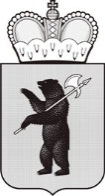 ДЕПАРТАМЕНТ ОБРАЗОВАНИЯЯРОСЛАВСКОЙ ОБЛАСТИСоветская ул., д. . Ярославль, 150000Телефон (4852) 40-18-95Факс (4852) 72-83-81e-mail: dobr@yarregion.ruhttp://yarregion.ru/depts/dobrОКПО 00097608, ОГРН 1027600681195,ИНН / КПП 7604037302 / 760401001__________________№______________На №           от           Руководителям органов местного самоуправления, осуществляющим управление в сфере образованияГосударственным общеобразовательным организациям(по списку рассылки)Об итогах проведения ВПРДиректор департаментаИ.В. Лобода